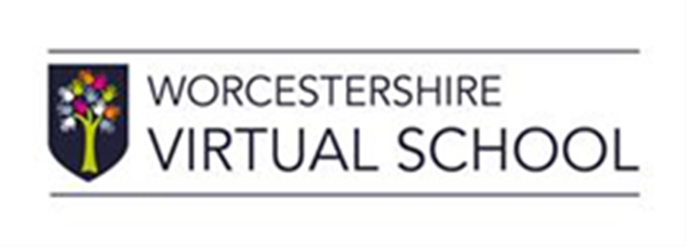 Information to support termly PEP meeting, relating to SENDName of pupil:Term: Autumn/Spring/Summer					When is the SEND/EHCP support plan due to be reviewed? Identify areas of need - Cognition and Learning (CL), Social Emotional and Mental Health (SEMH), Communication and Interaction (CI), sensory and/or Physical (SP)1.2.3.4.Describe additional support and/or intervention currently provided by the schoolIdentify any outside agency support currently being accessedFurther informationSupportNo. of times per weekDuration of supportSize of groupBaseline and impact of intervention (For example, reading age or SEMH target)Outside AgencyDate of reportReport attached?